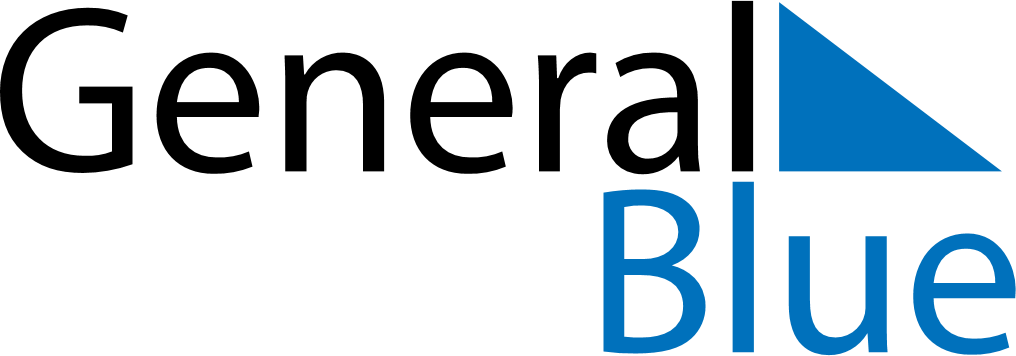 2020 – Q3Vietnam  2020 – Q3Vietnam  2020 – Q3Vietnam  2020 – Q3Vietnam  2020 – Q3Vietnam  2020 – Q3Vietnam  JulySundayMondayTuesdayWednesdayThursdayFridaySaturdayJuly1234July567891011July12131415161718July19202122232425July262728293031JulyAugustSundayMondayTuesdayWednesdayThursdayFridaySaturdayAugust1August2345678August9101112131415August16171819202122August23242526272829August3031SeptemberSundayMondayTuesdayWednesdayThursdayFridaySaturdaySeptember12345September6789101112September13141516171819September20212223242526September27282930SeptemberJul 27: Remembrance DayAug 19: August Revolution Commemoration DaySep 2: National Day
Sep 2: Ghost Festival